ICS 77.150.30                           H 62        YS中华人民共和国有色金属行业标准YS/T XXX—XXXX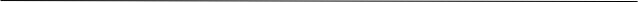 光电倍增管用铍青铜带Beryllium bronze strips for photomultiplier(预审稿)XXXX-XX-XX发布                            XXXX-XX-XX实施中华人民共和国工业和信息化部  发布 YS/T  XXX-XXXX前    言本标准是按照GB/T1.1-2009给出的规则起草的。本标准由全国有色金属标准化技术委员会（SAC/TC243）归口。本标准负责起草单位：苏州金江铜业有限公司，宁波兴业盛泰电子金属材料有限公司。本标准主要起草人员：YS/T XXX—XXXX光电倍增管用铍青铜带1  范围本标准规定了光电倍增管用铍青铜带（以下简称带材）的要求、试验方法、检验规则及标志、包装、运输、贮存、质量证明书和订货单（或合同）等内容。本标准适用于航空航天、光学测量、光谱分析、激光检测、影视发射和图像传送等仪器或装备的光电倍增管用铍青铜带材。2  规范性引用文件    下列文件对于本文件的应用是必不可少的。凡是注日期的引用文件，仅注日期的版本适用于本文件。凡是不注日期的引用文件，其最新版本（包括所有的修改单）适用于本文件。GB/T 228.1-2010  金属材料 拉伸试验 第1部分： 室温试验方法（ISO6892-1：2009，MOD）GB /T 351 金属材料电阻系数测量方法GB/T 4156金属材料 薄板和薄带埃里克森杯突试验GB/T 4340.1金属材料 维氏硬度试验 第1部分：试验方法GB/T 5121（所有部分）铜及铜合金化学分析方法GB/T 8888   重有色金属加工产品的包装、标志、运输和贮存GB/T 26303.3  铜及铜合金加工材外形尺寸检测方法  第3部分：板带材YS/T 347  铜及铜合金平均晶粒度测定方法YS/T 478  铜及铜合金导电率涡流检测方法YS/T482   铜及铜合金分析方法  光电发射光谱法YS/T668   铜及铜合金理化检测取样方法YS/T815   力学性能和工艺性能试样的制备方法3 要求3.1 产品分类3.1.1  产品的牌号、状态、规格带材的牌号、状态、规格应符合表1的规定。表1  牌号、状态、规格3.1.2产品标记示例产品标记按产品名称、标准编号、牌号、状态、规格的顺序表示。标记示例如下：示例1：用TBe2.4制造的、TD01状态、厚度为0.20mm、宽度为100mm的带材，标记为：带材 YS/T XXX-TBe2.4 TD01-0.20×1003.2 化学成分带材的化学成分应符合表2的规定。 表2  化学成分3.3 尺寸及其允许偏差 带材的尺寸及其允许偏差应符合表3的规定。表3尺寸及其允许偏差      单位为毫米3.4  室温力学性能带材的室温力学性能应符合表4的规定。需方要求时，应进行硬度试验，维氏硬度试验负荷为1kg，允许带材用显微硬度计测定硬度值，显微硬度试验负荷为0.98kg。  表4  力学性能3.5 电性能在20℃的温度下测试，带材的导电率应符合表5的规定。表5导电率3.6 工艺性能    带材的杯突试验结果应符合表6的规定。表6  杯突试验3.7 晶粒度需方要求时，应进行晶粒度检测，带材的平均晶粒度应在0.010～0.030mm的范围内。3.8 表面质量3.8.1  带材的两边应切齐，无裂边、卷边等缺陷。3.8.2 带材的表面应光滑、清洁，不允许有分层、裂纹、起皮、起刺、气泡、压折、夹杂、氧化和绿锈等影响使用的缺陷。4试验方法4.1  化学成分分析方法带材化学成分的分析方法按GB/T 5121、YS/T482的规定进行，仲裁时按GB/T 5121的规定进行。4.2  外形尺寸测量方法带材外形尺寸的测量方法按GB/T26303.3的规定进行。4.3 室温力学性能试验方法带材的拉伸试验方法按GB/T 228.1-2010的规定进行，试样编号为GB/T 228.1-2010附录B表B.1中的P1。厚度小于0.1mm带材的拉伸试验方法由双方协商。维氏硬度的试验方法按GB/T 4340.1的规定进行。电性能试验方法导电率的试验方法按GB/T 351或YS/T 478的规定进行，仲裁试验时按GB/T 351的规定进行。工艺性能试验方法带材的杯突试验方法按GB/T 4156的规定进行。4.6  晶粒度测定方法 带材的晶粒度测定方法按YS/T 347的规定进行。4.7 表面质量检验方法带材的表面质量用目视进行检验。5检验规则5.1 检查和验收5.1.1带材应由供方质量检验部门进行检验，保证产品质量符合本标准及订货单（或合同）要求，并填写产品质量证明书。5.1.2需方应对收到的产品按本标准的规定进行检验。如检验结果与本标准及订货单（或合同）的规定不符时，应以书面形式向供方提出，由供需双方协商解决。属于表面质量及尺寸偏差的异议，应在收到产品之日起一个月内提出。属于其他的异议，应在收到产品之日起三个月内提出。如需仲裁，可委托供需双方认可的第三方进行，由供需双方共同取样。5.2组批带材应成批提交验收，每批应由同一牌号、状态和规格的产品组成。每批重量应不大于1000kg。5.3检验项目每批产品应进行化学成分、外形尺寸及其允许偏差、拉伸试验、导电率、工艺性能和表面质量的检验；需方有要求并在合同中注明时，带材还应进行维氏硬度和晶粒度的检测。5.4取样带材的取样应符合表7的规定，取样方法按YS/T668的规定进行。力学性能和工艺性能试样的制备按YS/T815的规定进行。表7取样5.5检验结果的判定5.5.1化学成分分析结果不合格时，判该批带材不合格。5.5.2外形尺寸和表面质量的检验结果不合格时，判该卷带材不合格。5.5.3室温力学性能、电性能、工艺性能和晶粒度的试验结果中有试样不合格时，应从该批带材（包括原检验不合格的那卷产品或该不合格试样代表的那卷产品）中取双倍数量的试样进行重复试验，重复试验结果全部合格，则判整批产品合格。若重复试验结果仍有试样不合格，则判该批带材不合格，或由供方逐卷检验，合格者交货。6．标志、包装、运输、贮存和质量证明书带材产品的标志、包装、运输、贮存和质量证明书应符合GB/T8888的规定。 7．订货单（或合同）内容订购本标准所列产品的订货单（或合同）内容应包括：a) 产品名称；b) 牌号；c) 状态；d) 规格；e) 维氏硬度（有要求时）；f)晶粒度（有要求时）；g)重量或卷数；h)本标准编号；i) 其它。牌号状态规格 /mm规格 /mm牌号状态厚度宽度TBe2.4TBe2.8固溶热处理+冷加工1/4硬 （TD01）0.09～0.3025～200注：经供需双方协商，也可供应其它状态、规格的产品。注：经供需双方协商，也可供应其它状态、规格的产品。注：经供需双方协商，也可供应其它状态、规格的产品。注：经供需双方协商，也可供应其它状态、规格的产品。牌号化学元素（质量分数%）化学元素（质量分数%）化学元素（质量分数%）化学元素（质量分数%）化学元素（质量分数%）化学元素（质量分数%）化学元素（质量分数%）化学元素（质量分数%）化学元素（质量分数%）化学元素（质量分数%）化学元素（质量分数%）牌号Cu+ AgBeSb+Sn+ZnAs+PCoPbSiAlFeNi杂质总和TBe2.4余量2.3~2.5≤0.03≤0.01≤0.01＜0.002＜0.025＜0.01＜0.025＜0.2≤0.3TBe2.8余量2.6~3.0≤0.03≤0.01≤0.01＜0.002＜0.025＜0.01＜0.025＜0.2≤0.3厚度厚度允许偏差宽度宽度允许偏差0.09~0.14-0.01525~200-2>0.14~0.30-0.0225~200-2牌号状态拉伸试验拉伸试验硬度试验牌号状态抗拉强度RmMPa断后伸长率A%维氏硬度HVTBe2.4TD01750~880≥13120～220TBe2.8TD01800~950≥11120～220牌号状态导电率/％IACSTBe2.4TD01≥17TBe2.8TD01≥15牌号状态冲头半径/mm带材厚度/mm带材厚度/mm牌号状态冲头半径/mm0.09~0.15>0.15~0.30牌号状态冲头半径/mm杯突深度/mm杯突深度/mmTBe2.4TD0110≥5.0≥6.0TBe2.8TD0110≥4.5≥5.5检验项目取样与制样方法要求的章条号试验方法的章条号化学成分供方每炉取1个试样；需方每批随机抽取1个试样3.24.1尺寸允许偏差逐卷3.34.2室温力学性能任选2卷/批，1个试样/卷3.44.3电性能任选2卷/批，1个试样/卷3.54.4工艺性能任选2卷/批，1个试样/卷3.64.5晶粒度任选2卷/批，1个试样/卷3.74.6表面质量逐卷3.84.7